MARIA 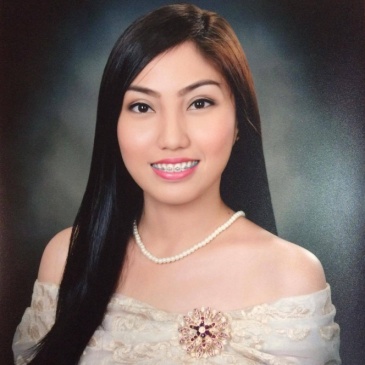 Dubai, U.A.E.Maria.335572@2freemail.com Visa Status : Tourist VisaCareer Objective 	To achieve eminence position that will expand my knowledge and further develop myself in the industry with the use of my skills and experiences.Career DevelopmentSales Associate – SM Lucena, Department Store(September 1, 2016 – November 30, 2016)SM Lucena, Lucena City, Quezon Province, Philippines         -    Customer Service, assisting customers on their complaints and enquiries.         -    Maintain proper phasing, display of products and stocks.         -    Ensure that customers are properly assisted and guided on their requirements.Event Organizer – MILO Fun Run(August 4, 2016- August 14, 2016)Nestle Philippines, Lucena City, Quezon Province, Philippines         -    Manage the registration & payment.         -    Assisting the clients/participants on the event day.         -    Information dissemination of the event program.Receptionist(May 2016 – July 2016)Quezon Premier Hotel, Lucena City, Quezon Province, Philippines         -    Welcoming guests to the hotel.         -    Making hotel accommodation/reservation.         -    Answering inquiries & checking e-mails.Academic BackgroundTertiary 			Bachelor of Science in Tourism Management, 2010-2016				Manuel S. Enverga University Foundation				University Site, Brgy. Ibabang Dupay, Lucena City		Secondary			Quezon National High School, 2006-2010				Iyam, Lucena CityElementary 			Lucena South 1 Elementary School, 1999-2006				Cotta, Lucena CitySeminars/Trainings AttendedOJT in SOUTHERN SKY TRAVEL AND TOURS from January 25, 2016 – April 9, 2016Seminar on “Trends and Issues in the Workplace: A Glimpse to Hospitality and Tourism World”, AEC Little Theater, MSEUF, Lucena City, October 3, 2015Seminar on “How Aviation Sector and Hotel Industry keep up with Modern Customer Trends”, RBA Hall, MSEUF, Lucena City, September 21, 2015Seminar on “The Development and Trends in Tourism and Hospitality Industry”, RBA Hall, Manuel S. Enverga University Foundation, Lucena City, September 14, 2015Seminar on “Global Tourism and Hospitality Workforce: The Grand Finale”, AEC Little Theater, MSEUF, Lucena City, October 1-3, 2013Seminar on “Information Technology for a Strategic Tourism Management”, CTHRM Building, MSEUF, Lucena City, September 19, 2013Seminar on “Growing Rural Employment through Community-Based Tourism”, Dona Rosario Coffee Shop, CTHRM Building, MSEUF, Lucena City,September 3, 2013“7th Annual National Tourism Students Congress”, Treston Intl’ College, BGC, March 1, 2013Seminar on “Computer Reservation System in Gathering Information”, Manuel S. Enverga University Foundation, Lucena City, Quezon, May 28, 2012OJT in LUCBAN QUEZON TOURISM OFFICE (Local Government Unit) from April 9, 2012 – May 18, 2012“6th Annual National Tourism Students Congress”, St.Jude College, Dimasalang cor Don Quijote St. Sampaloc, Manila, February 24, 2012Seminar on “Branded Customer Experience”, Greenwich SM City, Lucena, February, 15 2012“Marketing Power Conference 2011”, De La Salle Lipa Sentrum, Lipa City Batangas, September 12, 2011Seminar on “Travel Enthusiasts at Work, Leisure and Experience”, Manuel S. Enverga University Foundation, Lucena City, Quezon, August 9, 2011Seminar on “Sustainable Tourism Development in Bulacan”, 8 Waves Water Park, San Rafael, Bulacan, Philippines, September 11, 2010Achievements/Affiliations2nd Runner-Up, Ms. Hospitality 2013, MSEUF Gymnasium, Lucena CityFinalist, G. At Bb. Nutrisyon 2013, , MSEUF Gymnasium, Lucena CityMember, EL TURISMO SOCIETY, MSEUF, Lucena CityMember, TOUR GUIDERS CLUB, MSEUF, Lucena CityPersonal InformationDate of Birth	: August 4, 1993Place of Birth	: Lucena City, QuezonCitizenship	: FilipinoHeight		: 5’3Weight		: 105.5 lbs.Sex		: FemaleCivil Status	: SingleReligion		: Roman CatholicSpecial SkillsLogically soundGood communication skillsComputer literateFreelance Model